ANNAMALAI          UNIVERSITY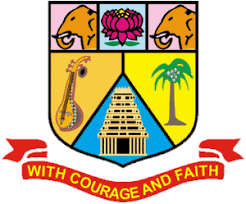 (Affiliated Colleges)309 - Master of Social Work (M.S.W) Programme Structure and Scheme of Examination (under CBCS)(Applicable to the candidates admitted from the academic year 2023 -2024 onwards)UNIT – I									(12 Hours)Fundamental concepts of Social Work - Social Work - Definition, Objectives, Philosophy and scope. Concept of related term : Social Service – Social Development – Social Transformation – Social Reform – Social Defence. Difference between Social service and Social Work. Introduction to the Methods of Social Work. UNIT – II									(12 Hours)Historical Development of Social Work -  Evolution of Social Work in the West (UK and USA). Social Work in India. Religious Foundation of Social Work in India. Gandhian Thoughts of Social Work.UNIT – III									(12 Hours)Philosophies and Ethics of Social work - Social Work as a Profession: Nature and characteristics of a profession. Social Work Values – Code of Ethics in Social Work practice. Social Work Principles. Models of Social work. Roles and Responsibilities of a Professional Social Worker. UNIT – IV									(12 Hours)Development of Social Work Education - Social Work Education in India - Focus, Nature and Content of Social Work Education. Field Work in Social Work Profession : Objectives,  Need and Importance  - Significance of  Field Work Supervision. Role of Voluntary Organizations and Government in promoting Social work profession in India. National and International Professional Associations. Social Work Profession and Education in Global perspective. Problems and Prospects of Social work profession in India.UNIT – V									(12 Hours)Social Work Practice in Different settings - Fields of Social Work practice : Community Settings, Family and Child Welfare – Educational Settings - Medical and Psychiatric settings – Industrial Settings - Correctional Social Work - Social Work with Marginalized and Vulnerable sections – Persons with Disability and Social Work, Geriatric Social Work. Mapping with Programme Specific OutcomeS – Strong		M – Medium		L - LowSYLLABUS
Mapping with Programme Specific OutcomeS – Strong		        M – Medium		  L - LowSYLLABUSUNIT – I									(12 Hours) Introduction to Social Group Work: The Group: Definition, characteristics, types, functions and group structure. Social Group Work: Definitions, objective, Values and Principles of Social Group Work. Skills and Roles of Social Group Worker. History of Social Group Work in India and abroad. Social Group Work as a method of Social Work.UNIT – II									(12 Hours)Group Dynamics and Group functioning: Dynamics of Groups: Bond, Acceptance, Isolation, Rejection, Subgroups, Conflict and Control.  Group Membership, Group Norm, Group Cohesiveness, Group Culture, Group Morale, Group Attraction. Leadership and Communication in groups.  Relationships- Sociometry.UNIT – III									(12 Hours) Group formation and Group work process: Group Formation Phases: Forming- Storming, Norming, Performing, Adjourning. Group Work Process: Phases of Social Group Work Process, Intake, Study, Analysis and Assessment, Negotiating, Contracts, Treatment, Evaluation, Termination, Stabilization of change effortUNIT – IV									(12 Hours) Types and models of group work:  Models of Social Group Work: Remedial, Mediating or Reciprocal, Developmental, Social Goal Model and Consensus Model. Skills, Qualities and Roles of Social Group Worker. Group therapy: Significance of Group therapy. Recording in Social Group Work: Principles, Structure and Types.  UNIT – V									(12 Hours)Application of Social Group Work: Application of Social Group Work in School Settings, Community Settings, Health Settings, Family Welfare Settings, Industrial Settings, Women welfare and Child care Settings, Correctional Settings.Mapping with Programme Specific Outcome	S – Strong		  M – Medium	     L – LowSYLLABUS PART- AUNIT – I									(10 Hours)Organizational Profile: History of the Agency, Vision, Mission, Organization Chart, funding resources, different types of beneficiaries, its work in the field, networking agenciesUNIT – II									(10 Hours)Various Methods of Social Work – Skills required in the practice of Case work, Group Work, community organization and Social Research, Assessment of the community profileUNIT – III									(10 Hours)Specific Areas of work of the Agency – Its expertise in the area of work, staff resources, locations of work, networking and challenges faced	UNIT – IV									(10 Hours)Services provided by the agency to the beneficiaries- Follow up and termination of services, adherence to professional ethics, Documentation and Report presentationUNIT – V									(10 Hours)Social Legislation :  Legislations applicable to the Organization,Legislations for women and childrenMapping with Programme Specific Outcome     S – Strong	            M – Medium	      L – LowRURAL CAMP – Part BSYLLABUSPHASE – I : Pre-Camp and Form CommitteesIdentify & Form CommitteesDescribe Committee Roles &Member’s ResponsibilitiesEngage in Committee TasksInvolve in Pre-Camp PlanningPHASE – II : Pilot Visits & Finalization of Camp SitePrepare for Pilot VisitsUndertake the VisitsPresent & engage in Critical EvaluationPHASE – III : Finalization of Camp Theme & Camp ScheduleEngage in analytical evaluation and finalization of camp themeDraft the Camp ScheduleDemonstrate Leadership InitiativesPHASE – IV : On-Camp PhaseAccomplishment of Course ObjectivesAnalysis on Rural Socio-Political & Economic RealitiesHands-on Exposure to Participatory Rural Appraisal Inputs on Local Governance & Administration through Local LeadersEngage in Manual LabourInvolve in Community Visits-Interaction with People & Subsequent assessmentsBe part of Various Teams to executeRural Camp related tasksParticipate in evolving need-based programmes using theatre skills &in digenous folk arts to address concernsObserved in the communityAppreciate the need for Group LivingPractice the art of accommodative reciprocal symbiosisContextual Self-Reflection Self-Analysis & Sharing of consolidated and cumulative understanding of the process and outcomeDevelop for Professional DevelopmentPHASE – V : Post Camp PhaseIntegrative Understanding on the Process and Procedures of Rural Realities & Group LivingReflective EvaluationIndividual Analytical ReportGroup PresentationConsolidated Batch ReportEVALUATION PATTERN FOR FIELD WORK COMPONENTS:Internal Assessment Criteria - 50 MarksExternal Evaluation - 50 Marks Mapping  with Programme Specific Outcome     S – Strong		         M – Medium	      L - LowSYLLABUSUNIT – I									(9 Hours)Introduction to Psychology: Definition and branches of Psychology – Psychology for Social Work practice - Sensory Process and Perception: Process of Perception - Learning: Classical Conditioning and Operant Conditioning - Memory: Sensory memory, Short-term memory, long term memory, forgetting, improving memory   UNIT – II									(9 Hours)Human Development: Developmental Psychology - Meaning and principles of growth and development, heredity, environment and ecological influences – family and community - Brief outline of Human Development: Characteristics, developmental tasks, personal and social adjustments, vocational, family / marital adjustments and hazards in each stages such as: Prenatal period, infancy and babyhood - Childhood, Puberty & Adolescence - Adulthood – Middle Age and Old Age UNIT – III									(9 Hours)Introduction to Society :Society: Definition - meaning and characteristics - Culture: Definition, characteristics, structure, functions, reasons for cultural - development and cultural change, subculture, contra-culture. - Status & Role: Types and Characteristics - Social Stratification: Definition, Characteristics, Caste, Class & Race. Social Change: Meaning, Characteristics, ChangeUNIT – IV									(9 Hours)Introduction to Groups :Groups - Definition, Characteristics and Classification of Groups -– Primary groups and Secondary Groups - Social Interaction & Social Process: Competition, Co-operation, Conflict, Accommodation & Assimilation. - Socialization: Definition, Characteristics, Types and Agencies of Socializations -Theories of     SocializationUNIT – V									(9 Hours)Social Institutions:Types of Social institutions:  Marriage, Family ,Kinship, Religion, Education ,Economic system and Judiciary Structural aspects - Norms, Values, Folkways & Mores - Family, Marriage, Education, Economy, Polity, ReligionSocial Problems - Major Social Problems in India- Causes and factors responsible for Social problems, Untouchability, Slavery,Domestic violence ,Dowry, Social MovementsCase Studies: Some cases of real business world to supplement learning from the course.Mapping with Programme Specific OutcomeS – Strong		        M – Medium	      L - LowSYLLABUSUNIT – I									(9 Hours)Introduction to Sociology and Social Work: Introduction to Sociology and Social Work -Definition of Sociology, basic concepts- Society, Community Institution,Association -Meaning and Characteristics.  Culture- Definition,characteristics and Cultural lag, Role of Culture in Society, Folk ways &Mores. Relationship between  Social Work and Sociology and its Significance, Socialization- Meaning, theories of C.H.Cooley and G.H.Mead, Agencies of Socialization. Status and Role- Types &featuresUNIT – II									(9 Hours)Social Interaction and Social  process:  Social Interaction and Social  process-Associative and Dissociative Process-types- Conflict,Competition, Accommodation, Assimilation - Characteristics,Similarities and DifferencesUNIT – III									(9 Hours)Basic Concepts of Human Behaviour :Introduction to Psychology:Definition and branches of Psychology – Psychology for Social Work practice - Sensory Process and Perception: Process of Perception - Learning: Classical Conditioning and Operant Conditioning -  Behaviour- Definition –Biological basis of Behaviour ,Structure and Functions of the Nervous system,States of Mind-consciousness, hallucinations. Theories of Human Development,Developmental milestones.UNIT – IV									(9 Hours)Social Institutions &Social Stratification : Social Institutions - Marriage, Family ,Kinship,Religion,Education ,Economic system and Judiciary- Characteristics and Significance. Social Stratification - Features, Caste, Class& Race- Changing trends, Power structure, Social Mobility,Modernization,Globalization, SanskritizationSocial Change -Nature, characteristics factors and theories related to Social ChangeUNIT – V									(9 Hours)Social Control: Social Control-Agencies of Social Control, Conformity & Deviance Social Problems -Major Social Problems in India- Causes and factors responsible for Social problems,Untouchability,Slavery,Domestic violence ,Dowry, Social Movements.Case Studies: Some cases of real business world to supplement learning from the course.Mapping with Programme Specific Outcome   S – Strong		      M – Medium		L - LowSEMESTER IISYLLABUSUNIT – I									(12 Hours)Community Organisation: Community Organisation: Concept, Definition, History, Objectives, Goals and Components, Principles, community practice and community development.Community organization as a primary method of social work. Methods of Community Organization, Community Mobilization, Community Identification and diagnosis , Process and Phases of Community Organisation - Community Relationship, Study, Analysis, Assessment, Discussion, Organization, Action, Evaluation, Modification and continuation. UNIT – II									(12 Hours)Application of Community Organization Practice in Various Settings: Application of Community Organization :Health, Education, Residential institutions, Livelihood and work, Natural resource management, Sustainable development, Working with tribal population, Disability, Working with rural and urban vulnerable communities, displaced population and rehabilitation, disaster response. Community organisation as a social work process; Role and Skills of Community Organizer; Differentiating Community Organisation and Community Development.UNIT – III									(12 Hours)Models of Community Organisation :Models of Community Organisation -Jack Rothman’s 3 Models: Locality Development, Social Planning and Social Action; Mary Weil’s Eight models; and Neighbourhood development model-System change Model-Structural change modelUNIT – IV									(12 Hours)Social Action- As a  method of Social Work: Social Work and Social Action: Concept, Objectives, Principles  of Legitimisation, Credibility building, Multiple strategies, Dramatization.Social Action in relation to Case work, Group Work, Social Work Research ,Community Organisation and Social Welfare Administration ,Methods and Means of Social Action -Research, Propoganda, Use of Mass media. Scope of Social Action in India	UNIT – V									(12 Hours)Social Problems and Social Action: Role of Social Worker in Social Action: Social Activists and Social Action Groups with their significance of existence  in India.Skills involved in Social Action- Analytical &Research Skills,Managerial,Intervention skills, Problem Skills and Training Skills.Social Movements. Approaches to Social Action- Freire, Gandhi (Sarvodaya), Alinsky, Radical social work; Rights based approach. Strategies for Social Action from various Social Movements. Indian Social Movements -  Bhoodan, Satyagraha Gramdan, Narmada BachaoAndolan–The Singur Issue, Bodo and Gurkhaland Issues, Anna Hazare and the AamAdmi Movement						Case Studies: Some cases of real business world to supplement learning from the course.Mapping with Programme Specific Outcome     S – Strong		            M – Medium		     L - LowSYLLABUSUNIT – I									(12 Hours)Introduction to Social Work Research : Social Work Research: Concept, Definition, Objectives, Scope, Characteristics and Functions –Types of Research: Pure and Applied Research – Difference between Social Work Research and Social Research. Scientific method in Social Work Research – Need and importance of evidence based practice. Ethical issues in Social Work Research – Formation of Ethics Committee. UNIT – II									(12 Hours)Basic Elements of Scientific method : Basic Elements of Scientific method: Concept, Variable, Facts and Theory. Cause-Effect relationship and relevance to Social Work Research.. Identification and Formulation of Research Problems, Construction of Hypothesis and testing, Research Designs.UNIT – III									(12 Hours)Research Methodology:Sampling: Concept, Definition and Importance – Techniques of Sampling: Probability and Non-Probability sampling – Sources and Types of Data - Methods and Tools of Data Collection – Qualitative and Quantitative Research methods, Participatory Research methods. Pre-test and pilot study, Scaling techniques: Reliability and Validity – Data Processing: Coding, Editing, Tabulation, Analysis and Interpretation – Research Reporting, Preparation of Research Proposals.UNIT – IV									(12 Hours)Statistics:Statistics:Meaning,  Need, Importance, and limitations of Statistics in Social Work Research  – Frequency Distribution - Construction of Frequency Tables- Diagrammatic and Graphical Representation. Measures of Central tendency: Mean, Median and Mode - Measurers of dispersion: Range, Quartile deviation, Standard deviation - Test of significance: t-test, Analysis of Variance (ANOVA), Chi-Square test – Correlation. 	UNIT – V									(12 Hours)Computer Applications in Social Research: Computer Applications in Social Research - Use of Computers for Data Analysis – Introduction to Statistical Package for Social Sciences (SPSS)/R: Introduction, basic steps, defining data, data entry, data transformation, and data analysis - Statistical application. Mapping with Programme Specific Outcome     S – Strong		     M – Medium	      L - LowSYLLABUSUNIT – I									(12 Hours)Social Welfare Administration: Meaning and definition of Social Welfare Administration and Social Work administration; Purpose, historical development. principles, functions and areas (Policy making, planning, personnel, supervision, office administration, budgeting, finance, fund raising, accounting, auditing, purchase and stock keeping, record maintenance, co-ordination, public relation, monitoring and evaluation, research, annual report); UNIT – II									(12 Hours)Social Welfare Agencies: Development of Social Welfare in India; Voluntary Social Work. Social Agencies: Meaning, definition, type and models of NGOs; Roles of NGOs in National Development. Types of NGO Registration and procedure; Societies Registration Act 1860, Indian Trusts Act 1882 and Companies Act, 2013.UNIT – III									(12 Hours)Governmental Schemes on Social Welfare. Social Welfare Administration at national, state and local levels; CSWB (Central Social Welfare Board), State Social Welfare Board, Directorate of Social Welfare and Handicapped Welfare. Social welfare policy: Evolution and Constitutional base, policies &programmes for the Weaker Section of the community (women, Children, Aged, handicapped & other backward caste (OBCs), Scheduled Caste (SCs), Scheduled Tribes (STs) and De-Notified Communities.)UNIT – IV									(12 Hours)Social Planning and Social Development: Social planning and community planning, Need and importance. Planning machinery at the state & National levels; Five year plans; Social development: Concept and indicators for social change and social development in India. UNIT – V									(12 Hours)Social Legislation: Definition and role legislation in social change, constitutional basis for social legislation: Fundamental Rights and Directive Principles of state Policy; laws related to Laws Related to Marriage: Hindu, Muslim, Christian, and Personal Laws Relating to Marriage.: Laws Relating to Divorce, Minority, and Guardianship; Adoption, Succession, and Inheritance.Legislation Relating to Social Problems such as Prostitution, Juvenile Delinquency, Women Harassment Child Labour, Untouchability, Physical, and Mental Disabilities.Case Studies: Some cases of real business world to supplement learning from the course.Mapping with Programme Specific Outcome     S – Strong		            M – Medium		      L - LowSYLLABUSUNIT – I									(10 Hours)Organizational Profile: History of the Agency,Vision, Mission, Organization Chart, funding resources, different types of beneficiaries, its work in the field, networking agenciesUNIT – II									(10 Hours)Various Methods of Social Work – Skills required in the practice of Case work, Group Work, community organization and Social Research.Evaluation of the effectiveness of methods and critical review.UNIT – III									(10 Hours)Expertise of the Agency – Agency’s success story, challenges faced,  SWOT analysis,vision and missionUNIT – IV									(10 Hours)Services provided by the agency to the beneficiaries- Follow up and termination of services, adherence to professional ethics.UNIT –V									(10 Hours)Social Legislation :  Legislations applicable to the Organization,functioning of free legal aid clinics, legal support  services to clientsAgency Evaluation Criteria:Internal Assessment Criteria (50 Marks)External Evaluation – (50 marks) - External examiner to be appointed by the University from Affiliated College Mapping with Programme Specific Outcome       S – Strong		            M – Medium		      L - LowUNIT – I									(9 Hours) Introduction to Entrepreneurship:  Meaning and concept of Entrepreneurship, Types of Entrepreneurships –creative entrepreneurship, inclusive entrepreneurship, knowledge entrepreneurship. Evolution of term ‘Entrepreneurship, Factors influencing entrepreneurship’. Entrepreneurship development in India. Scope of entrepreneur development. Barriers to entrepreneurshipUNIT – II									(9 Hours)Entrepreneur types and characteristics: Entrepreneur- definition, Types of Entrepreneurs –Social entrepreneur, Serial entrepreneur, Life style entrepreneur. Entrepreneurial characteristics. Stages in Entrepreneurial process. The changing role of the entrepreneur;UNIT – III									(9 Hours) Theories of Entrepreneurship: Influences on entrepreneurship development; External influences on entrepreneurship development; Women entrepreneurs: Challenges and achievements of women entrepreneurs.UNIT – IV									(9 Hours) Social Entrepreneurship: Meaning, definition: Social entrepreneur, social entrepreneurship, social enterprises. Characteristics of Social Entrepreneur- social catalysts, socially aware, opportunity seeking, innovative, resourceful, accountable. Differences between Business and Social entrepreneur, Entrepreneurship and Social Entrepreneurship. Social Entrepreneurship in developing countries and in India.UNIT – V									(9Hours) Entrepreneurship Development and Government: Entrepreneurship as a tool for social change, Innovation and inventions, Skills of an entrepreneur Role of Central Government and State Government in promoting entrepreneurship with various incentives, subsidies, grants, programs, schemes and challenges. Government initiatives and inclusive entrepreneurial Growth.Mapping with Programme Specific Outcome S – Strong		      M – Medium		    L – LowSYLLABUSUNIT – I									(9 Hours)Basic Concepts: Ecology, Environment, Environmental Justice, Climate change, Global warming, Green Transition, Ozone Depletion, biodiversity, deforestation & desertification – Meaning & Concept. Green Social Work - Definition, Importance, Challenges in implementing Green Social Work & GSWN (Green Social Work Network). Natural resources - Concept and types. Ecosystem – Concept, Functions & Types.UNIT – II									(9 Hours)Development and its adverse effects on Environment: Technology, Industrialization, SEZ Urbanization and Globalization, Commercialization of Agriculture – changing land use patterns and the rural society. Construction of Dams and its consequences - Displacement, relocation and rehabilitation, Deforestation and Ecological Imbalance.UNIT – III									(9 Hours)Environmental Issues and Control measures: Environmental Pollution: Causes, effects  and control of pollutions:  – Air, Water, Soil, Noise, Radioactive. Waste Management; Pollution - Air, Water, Soil, Noise and Solid waste Management. Use of Non-conventional sources of Energy. The Environment Protection Act 1986 - Air Pollution Act 1987 – Water Pollution Act 1974,  Wildlife Protection Act,  Forest Conservation Act. National Environment policies, National green tribunal, Environment Issues in India. UNIT – IV									(9 Hours)Environment Action and Management: Environmental conservation and preservation: Rio+20 & SDGs (6,7,11,12,13 &15). Paris Summit and its implications: Environment Management System: Traditional knowledge and practice: Environmental justice.UNIT – V									(9 Hours)Role of Social Worker in Environment Protection and Preservation: Environment Ethics. Environmental Management: Role of Government and NGOs in environment protection and development. Green protocol, Green Social Work Initiatives. Promotion Environment  Movements. The Chipko Movement, Narmada Bachao Andolan, Silent Valley Movement.Mapping with Programme Specific Outcome     S – Strong		        M – Medium		  L - LowSYLLABUSUNIT – I									(6 Hours)Life skills -Self awareness& Empathy: Life Skills -Meaning, Significance and overview of WHO Life skills. Self awareness: Definition, concept of self, Techniques used for Self awareness- Johari window and SWOC analysis. Empathy: concept of empathy. UNIT – II									(6 Hours)Communication and Interpersonal Skills: Communication – definition, Types, channels and barriers. Transactional analysis. Interpersonal relationship – Definitions, factors affecting relationship, Steps to improve interpersonal relationship.UNIT – III									(6 Hours)Creative and Critical Thinking: Creative Thinking: Meaning, Concept, strategies to improve thinking. Critical Thinking:Meaning, Concept, strategies to improve thinking. Functions  of Left and right Brain. UNIT – IV									(6 Hours)Coping skills: Coping with Stress: Definition, meaning, causes, reaction, types, stress Management. Coping with Emotions: understanding emotions, types, strategies to manage emotions. Importance of IQ and EQ. Resilience: Meaning and its importance.UNIT – V									(6 Hours)Problem Solving and Decision Making: Problem solving: concept, steps in problem. Decision making: Goal setting and Time Management, SMART Goals, steps in decision Making and techniques. Conflict: Meaning, Types and ways to resolve Conflict.Mapping with Programme Specific Outcome     	S – Strong		            M – Medium		      L - LowPartCourse CodeStudy Components & Course TitleCreditHours/WeekMaximum MarksMaximum MarksMaximum MarksPartCourse CodeStudy Components & Course TitleCreditHours/WeekCIAESETotalSEMESTER – IPart A23PMSWC11Core I: Social Work Profession572575100Part A23PMSWC12Core II: Social Case Work572575100Part A23PMSWC13Core III: Social Group Work472575100Part A23PMSWP14Core Practical -I: Concurrent Field Work -  I 325050100Part A23PMSWE15-123PMSWE15-2Elective I:Sociological and Psychological Foundations for Social Work (or)Society and Human Behaviour372575100Total2030500SEMESTER – IIPart A23PMSWC21Core IV: Community Organization and Social Action572575100Part A23PMSWC22Core V: Social Work Research and Statistics572575100Part A23PMSWC23Core VI: Social Welfare Administration and Social Legislations462575100Part A23PMSWP24Core Practical – II : Concurrent Field Work -  II325050100Part A23PMSWE25-123PMSWE25-2Elective II:Entrepreneurship Development (or)Green Social Work352575100Part B23PMSWS26Skill Enhancement Course SEC-1 (Discipline Specific)Life Skills for Social Work232575100Total2230600I SemesterCore-I23PMSWC11:SOCIAL WORK PROFESSIONCredit5I SemesterCore-I23PMSWC11:SOCIAL WORK PROFESSIONHours/ Week7Learning Objectives Learning Objectives 1To understand the evolution of Social Work and its emergence as a Profession. 2To enable the students to comprehend the significance of professional values, ethics in both micro and macro social work practice3To develop an understanding of the role of Social Workers in various fields. 4To facilitate the students to understand the importance of Field Work in Social Work Education. 5To learn and apply the methods and approaches of Social Work practice in different settingsCourse Outcomes On the successful completion of the course, student will be able: CO1: To aware an in-depth knowledge on the basic concepts of Social Work.CO2: To understand the historical background of Social Work in west and India. CO3: To articulate the student to be familiar with Philosophies, Ethics and Values of Social 	Work.CO4 : To analyse the significance of Models in Social Work. CO5 : To evaluate implication of Social Work Education and Field Work.. CO 6 : To develop the Social Workers to apply the methods and techniques of Social Work 	in various settings. Text BooksEncyclopedia of Social work in India, 1987 Vol.1,2,3. Director, publication division, ministry of information and broadcasting, New Delhi. Hajira, Kumar 1995 Theories in social work practice, New Delhi: Friends Publication, India. Paul  Chowdary, 2018 Social Work –Introduction to Social Work - History, Concept, Methods and Fields, Atma Ram & Sons, New Delhi.Sanjay Bhattacharya, 2013. Social Work Interventions and Management. New Delhi: Deep and Deep Publications.Sanjay Bhattacharya, 2018. Social Work an Integrated Approach, Deep and Deep Publications Pvt., Ltd., New Delhi.Books for ReferencesAntony, A. Vass 1996  New directions in social work – social work competencies – core knowledge values and skills, New Delhi: sage publications. Banks, S. 1995 Ethics and values in social work; practical social work series, London: Macmillan press Ltd. Bogo, Marion. 2007. Social Work Practice – Concepts, Processes & Interviewing. Jaipur: Rawat Publications.Cox, David & Manohar Pawar. 2006. International Social Work – Issues, Strategies and Programs. New Deli: Vistar Publications.Desai, M. 2000, Curriculum Development on history of ideologies for social change and social work, Mumbai. Desai, Murali 2002 Ideologies and Social Work: Historical and Contemporary Analysis, Jaipur: Rawat Publication. Dominelli, Lena. 2004. Social Work: Theory and Practice for a Changing Profession. London:Polity PressFink, Arthur E., Wilson, Everett E. - Third Edition, 1959, The Fields of Social Work, New York: Henry Holt and Company. Friedlander, Walter A. 1977 Concepts and Methods of Social Work, New Delhi: Prentice Hall of India Pvt. Ltd. Gilbert, Neil. et. al. 2002. An Introduction to Social Work Practice. New Jersey: Prentice Hall.Jha, Jainendra Kumar. 2002. Practice of Social Work. New Delhi: Anmol PublicationsGangrade, K.D. 1976 Dimensions of Social Work in India, Marwah, New Delhi. Narendra Mohan, 2017, Philosophy of  Social Work, Centum Press, New DelhiReamer, F.G. 1995 Social work values and ethics, New York: Columbia University press. Roy, Bailey and Phil, Lee 1982 Theory and Practice in Social Work, London: Oxford Pub. Ltd. Sheldon, B., & Macdonald, G., 2010 A Textbook of Social Work, London: Routledge. Singh, R.R. 1985 Field Work in Social Work Education, A Perspective for Human Service Profession, New Delhi : Concept Publishing Company. Wadia, A. R. (Ed.)  1961 History and Philosophy of Social Work in India, Bombay: II Allied Publisher Private Ltd.Web Resourceshttps://www.ifsw.org/what-is-social-work/global-definition-of-social-work/https://www.socialworkers.org/News/Facts/Types-of-Social-Workhttps://www.cswe.org/Students/Discover-Social-Work/What-is-social-workhttps://www.socialworktoday.com/https://www.iassw-aiets.org/https://www.socialworker.com/PSO1PSO2PSO3PSO4PSO5CO1SSSSMCO2SSSMSCO3SMSSSCO4SSSSSCO5SSMSSCO6SSSSSI Semester Core-II23PMSWC12:SOCIAL  CASE WORK Credit5I Semester Core-II23PMSWC12:SOCIAL  CASE WORK Hours/ Week7Learning Objectives Learning Objectives 1To gain the knowledge of conceptual foundations of social Case Work2To understand the basic concepts of casework as a primary method of social work3To develop the skill to analyze problems of individuals and families and factors affecting them.4To know  the values, principles, tools and techniques of social case work5To impart knowledge of the scope of using the social work methods in various settingsCourse Outcomes On the successful completion of the course, student will be able: CO1: To get knowledge about the different problems faced by the IndividualsCO2: To enhance knowledge on social case work skills in social case work practice. CO3: To understand the process of casework intervention with client. CO4: To enhance the ability towards problem solving process.CO5: To create the ability to critically analyze problem of individuals and factors affecting 	them.CO6: To develop the competencies and skills for Practice with different settingsUNIT – I									      (12 Hours)Social Casework as a method of Social Work : Concepts, Meaning, objectives, purpose, Historical Development of Social Case Work in West and India. Nature and Scope, its importance and relationship with other methods of Social Work, Principles of Case Work. skills in social case work. Case Worker – Client relationship and the use of Professional Self, Problems in professional relationship. UNIT – II									      (12 Hours)Tools and techniques in Case Work:  Tools and techniques in casework: observation, interview, collateral contacts, home visits, referrals, Verbal and nonverbal communication, Techniques in practice – ventilation, emotional support, advocacy, Environment modification, modeling, role-playing, confrontation, – Case history taking, Recording – Uses, principles, types, structure and content. Use of genograms, and eco-maps, family schema in records.UNIT – III									     (12 Hours)Case Work Components and Process: Components of Case Work, Process of Case Work: Intake; Study; Assessment / Social Diagnosis; Treatment / Intervention; Evaluation: Termination; Follow-up. Social Case Work intervention: Direct and indirect multi –dimensional intervention. Transference and counter-transference in social case workUNIT – IV									      (12 Hours)Theoretical Approaches to Case Work / Models of case work practice: Psychosocial model, Functional model, Life model, Problem solving model, Crisis intervention,  Eclectic approach, Family centered approach, Behavior Modification, and eco-system perspective in social casework.  Psychotherapy, Counseling and Social Case Work- similarities and differences;UNIT – V									      (12 Hours)Social Case Work application / Practice in different settings	: Case work practice in different settings in India. Social case work practice with Family and Child Welfare, Educational settings, Industrial settings, De-addiction, Community, Medical and Psychiatric institutions. Correctional settings: geriatric care & aged and the terminally ill, persons with disability, de-addiction, Rehabilitation centers, Delinquency, LGBT  and in foster home and non-institutional services such as adoption, sponsorship. Use of single case evaluation and ethnography as research method in social case work.  Limitations of Social Case Work practice in India in current scenario. Text BooksUpadhyay, R. K, 2003 Social Casework: A Therapeutic Approach, Rawat Publications, India.Johnson E.J., Huggins C.L. (2019) Social Casework Methodology: A Skills Handbook for the Caribbean Human Services Worker. Springer Briefs in Social Work. Springer, Cham.Johnson, L. C. &Yanaca S. J. (2015). Social Work Practice: A generalist approach, Pearson.Hamilton, G., 2013 ̳ Theory and Practice of Social Case Work, Rawat Publications, India.Hollis, F., & Wood, M. (1981). Casework: A psychosocial therapy (3rd ed.). New York: Random HousePerlman, H.H., 2011, Social Case Work-A Problem Solving Process, Rawat PublicationsSanjay Bhattacharya, 2008,  ̳Social Work intervention and management‘, Deep & Deep publication (p) LtdBooks for ReferencesHealy, K. 2012, Social Work Methods and Skills, Palgrave MacMillanBogo, M. (2007). Social work practice: Concepts, process & Interviewing, Rawat Publication.Misra .P.D. 1994, Social Work Philosophy and Methods, Inter-India Publications, New DelhiMisra P.D., BeenaMisra, 2004, Social Work Profession in India, New Royal book Com. LacknowMathew, Grace (1992) An Introduction to Social Casework. Bombay: Tata Institute of Social Sciences.Web Resourceshttps://www.russellsage.org/sites/default/files/Richmond_What%20is%20Social_0.pdfhttp://ddceutkal.ac.in/Syllabus/MSW/Paper-5.pdfhttps://www.socialworkfootprints.org/videos/social-casework-philosophy-principles-and-componentshttps://www.yourarticlelibrary.com/sociology/social-casework-processes-study-and-diagnosis/36564https://www.slideshare.net/surendrashah6/complete-note-of-caseworkhttps://www.socialworkfootprints.org/videos/social-casework-practice-in-indian-society-relevance-scope-and-influence-of-culturehttp://www.ignou.ac.in/upload/bswe-02-block1-unit-3-small-size.pdfPSO1PSO2PSO3PSO4PSO5CO1SSMSSCO2SMSSSCO3SSMMMCO4SSSSSCO5SSSSMI Semester Core-III23PMSWC13:SOCIAL GROUP WORKCredit4I Semester Core-III23PMSWC13:SOCIAL GROUP WORKHours/ Week7Learning Objectives Learning Objectives 1To understand group work as a method of social work and to understand concept, values, principles of Social Group Work2To acquire skills and techniques required for group worker3To develop the ability to critically analyse problems of groups and provide suitable intervention.4To apply the models of Social Group Work in different settings. 5To identify the settings and fields for the practice of Social Group Work methodCourse Outcomes On the successful completion of the course, student will be able: 	CO1: To be aware about the concept, characteristics, values and principles of Social 		Group Work	CO2: To apply suitable theories and models to resolve the problems of Groups.	CO3:  To Critically choose and implement interventions to achieve social group work 		goals. 	CO4: To analyse competencies and skills for working with different groups in 			various practice settings. 	CO5: To analyse and implement empirically-based group interventions and 			evaluating group effectiveness. 	CO6: To demonstrate the process of group experience and professional developmentBooksAlissi,A.S (1980) Perspectives on social group work practice; A book of Reading, New York: The free press.Dave Capuzzi, Douglas R.Gross, Mark D. Stauffer (2010) Introduction to Group Work, New Delhi, Rawat Publication. David, C., Douglas, R.G.  & Mark, D.S. (2010) Introduction To Group Work, New Delhi, Rawat Publication Gravin, Charles. D. Lorriae& M. Gulier. (2007). A Hand Book of Social Work with Groups .New Delhi: Rawat Publications.Toseland, Ronald & Rivas, Robert (2001), Introduction to Group Work Practice, Allyn and Bacon, London.References Bradler,S and Roman C.P (2016) Group work Skills and strategies for effective Interventions New York: The Howorth Press.Delbecq, A. L. and Van de Ven, A. H. (1977) 'A group process model for problem identification and program planning', in N. Gilbert and H. Specht (eds), Planning For Welfare, Englewood Cliffs, NJ, Prentice-Hall.Gerald Corey (2000) Theory and practice of group counseling, Wordsworth, London.Siddiqy, H Y (2008), Group Work: Theories and Practices, Rawat Publications.Trecker, Harleigh B (2020) Social Group Work: Principles and Practice, New Delhi, Pranava Books. Web Resourceshttps://www.socialworkin.com/https://socialwelfare.library.vcu.edu/social-work/social-group-work-theory-and-practice/https://mgcub.ac.in/https://www.socialworkin.com/https://mgcub.ac.in/pdf/material/2020041217303055424e9f93.pdfPSO1PSO2PSO3PSO4PSO5CO1SSSSMCO2SSSMSCO3SMSSSCO4SSSSMCO5SSMMSCO6SSSMSI SemesterPractical - I23PMSWP14 : CONCURRENT FIELD WORK - ICredit3I SemesterPractical - I23PMSWP14 : CONCURRENT FIELD WORK - IHours/Week2Learning Objectives Learning Objectives 1To Understand different fields/settings of Social Work practice2To Understand  basic skills required to practice Social Work3To learn to apply classroom theories in the field 4To demonstrate Competencies to face challenging tasks in the field from a social work perspective5To identify the challenges of Individuals, groups and communities from a Macro and Meso perspectiveCourse Outcomes On the successful completion of the course, student will be able: CO1 : To integrate the classroom learning with field practice - the knowledge related to 		different field settings- establishment of NGO’S  and its work with the 	beneficiaries CO2 : To understand  the application of different skills related to  case work, Group work 	and other methods of Social Work CO3 : To realise one’s development of self and conduct oneself professionally in the fieldCO4:  To apply and practice skills acquired in the process of learning in handling various 	types of clienteleCO5:  To assess the concept of field learning and learn about working in different settingsCO6:  To apply social work competencies to resolve Social  problemsPSO1PSO2PSO3PSO4PSO5CO1SSSSMCO2SSSMSCO3MSSSMCO4SSSSSCO5SSMSSCO6SSMSSLearning Objectives Learning Objectives 1To understand the socio economic and cultural conditions of rural life and work collaboratively as a team with a positive approach.2To integrate into practice, essential life values, like simple living, living with minimal facilities, and putting into practice the concept of dignity of labour and self-discipline.3To facilitate exposure by working with under privileged citizens, including children, women, youth, and senior citizens, as well as oppressed groups including dalits, bonded laborers, and tribal people.4To develop suitable skills in processes like decision-making, planning, Organising, and executing plans of action, coordinating, recording and report writing.5To utilize street theatre and other types of traditional art forms to create awarenessonsocialissuesCourse Outcomes On the successful completion of the course, student will be able: CO1: To understand the key features of rural life and its realitiesCO2: To illustrate skills for group living and interpretits dynamics.CO3: To demonstrate skills for organizing, planning, execution of tasks, identifying and	Mobilizing resources.CO4 : To be sensitive to the socio-political and cultural implications in rural life, more	Specifically among the marginalized and vulnerable groups.CO5 : To design and create contextual programmes to address rural concerns affecting the	locality.CO 6 : To develop Professional Skills and utilized it in the field.  Filed Orientation visitsMarksSkill LaboratoryMarksRural CampMarksObservational Visit10Active Participation03Active Participation05Repot Writing10Report01Attendance05Attendance for field work10Attendance01Report Writing05CIA (50 Marks)300515External CriteriaMarksExternal Examiner (1)External/ Internal Examiner (2)Average MarksESE (50)Theoretical Knowledge10101010+10/2=1010Reporting10101010+10/2=1010Learning from Field Visit10101010+10/2=1010Skill Laboratory10101010+10/2=1010Rural Camp10101010+10/2=1010Total 5050PSO1PSO2PSO3PSO4PSO5CO1SSSSMCO2SSSMSCO3SMSSSCO4SSSSSCO5SSMSSCO6SSSSSI SemesterElective - I23PMSWE15-1:   SOCIOLOGICAL AND PSYCHOLOGICAL FOUNDATIONS FOR SOCIAL WORKCredit3I SemesterElective - I23PMSWE15-1:   SOCIOLOGICAL AND PSYCHOLOGICAL FOUNDATIONS FOR SOCIAL WORKHours/Week7Learning Objectives Learning Objectives 1To understand the basics of Psychology2To establish the linkage between psychology, sociology and Human behaviour for  effective social work practice3To understand the principles of Human Growth and Development4To   understand the dynamics of human and social behaviour5To analyse social problems and evaluate the causes for social problems 6To understand about Social InstitutionsCourse Outcomes On the successful completion of the course, student will be able: CO1:To get an in depth knowledge on the basic concepts of Psychology.CO2:To understand the basic principles of Human growth and DevelopmentCO3: To develop understanding on the basic concepts of society and social changeCO4: To analyse the basics of Social Interaction and Social processesCO5: To analyse the social Institutions and criticallyevaluate modern trends in social 	institutions  CO6: To understand major social problems in India Text BooksVidya, Bhushan., Sachdeva, D.(2005). Introduction to Sociology. Allahabad: Kitab Mahal.Haralambos. (2014). Sociology: Themes and perspectives. Harper Collins; Eight editionHurlock, Elizabath B. (1996).Developmental Psychology-a life span approach. Tata New Delhi: Mcgraw-Hill Publishing  Co.Ltd.  Shankar Rao, C. N. (2007). Sociology: Principles of Sociology with an Introduction to Social Thought. New Delhi: S Chand & Co. Ltd.MacIver, R.M., Page, C.H. (2000). Society an Introductory Analysis. New Delhi: Macmillan Publishers IndiaBooks for ReferencesMadan, G.R. (2002) .Indian Social Problems, Mumbai : Allied Publishers Pvt. Ltd Morgan, C.T., King, R.A., Weisz, J.R., &Schopler, J (2004) Introduction to Psychology. New Delhi: Tata Mc Graw-Hill book Co.Ram Ahuja (2014)Social Problems in India ,Third Edition ,Rawat PublicationsRawat, H. (2007). Sociology Basic Concepts. Jaipur: Rawat Publications  Shah, G. 1990. Social Movements in India: A Review of Literature. New Delhi: Sage Publications.Zastrow, C. & , K. (2010). Understanding Human Behavior and the Social Environment. Chicago: Nelson-Hall.Elgin, F.H.& David, C.(2017),Social Science- An Introduction to the Study of Society. (13th ed.). Newyork: PearsonHutchison, E. (2007). Dimensions of Human Behavior: Person and Environment. Thousand Oaks: Sage Publications, IncWeb Resourceswww.egyankosh.ac.in/handle/123456789/43https://www.epw.inhttps://onlinelibrary.wiley.comhttps://www.frontiersin.orghttps://sagepub.comhttps://ir.inflibnet.ac.inPSO1PSO2PSO3PSO4PSO5CO1SSSSMCO2SSSMSCO3SMSSSCO4SSSSSCO5SSMSSCO6SSSSSI SemesterElective - I23PMSWE15-2 : SOCIETY AND HUMAN BEHAVIOURCredit3I SemesterElective - I23PMSWE15-2 : SOCIETY AND HUMAN BEHAVIOURHours/Week7Learning Objectives Learning Objectives 1To understand basic social concepts in the context of changing social phenomenon2To apply the concepts of Sociology in Social Work practice .3To understand the basic concepts in Psychology and Understanding Human Behaviour4To understand the realm of Social issues and its  Socio- economic  linkages and its link with human behaviour5To analyse  various dimensions of Social Problems and Sociological response to it6To acquire social work knowledge and  competenciesCourse Outcomes On the successful completion of the course, student will be able: CO1 : . To be aware of the concepts related to Sociology and Social WorkCO2  : To understand various patterns of Social Interaction, social processes and its dimensionsCO3: To understand the basic concepts in Psychology and Human BehaviourCO4: To Understand Social Stratification and the impact of changing SocietiesCO5: To understand various  social issues and existing agencies of Social control.CO6: To apply social work competencies to resolve Social  problemsText BooksElgin, F.H.& David, C.(2017),Social Science- An Introduction to the Study of Society. (13th ed.). Newyork: PearsonFrancis, Abraham, M. (2006). Contemporary Sociology. Oxford Oxfordshire: Oxford University PressMadan, G.R. (2002) .Indian Social Problems, Mumbai : Allied Publishers Pvt. Ltd Shankar Rao, C. N. (2007). Sociology: Principles of Sociology with an Introduction to Social Thought. New Delhi: S Chand & Co. Ltd.MacIver, R.M., Page, C.H. (2000). Society an Introductory Analysis. New Delhi: Macmillan Publishers IndiaBooks for ReferencesFeldman, R.S. (2004). Understanding Psychology (6th Edition), New Delhi, Tata-McGraw Hill.Haralambos. (2014). Sociology: Themes and perspectives. Harper Collins; Eight editionMadan, G.R. (2002) .Indian Social Problems, Mumbai : Allied Publishers Pvt. Ltd Morgan, C.T., King, R.A., Weisz, J.R., &Schopler, J (2004) Introduction to Psychology. New Delhi: Tata Mc Graw-Hill book Co.Ram Ahuja (2014)Social Problems in India ,Third Edition ,Rawat PublicationsHutchison, E. (2007). Dimensions of Human Behavior: Person and Environment. Thousand Oaks: Sage Publications, IncRajendra K Sharma (2007), Social change and Social Control, New Delhi, Atlantic Publishers.Shah, G. 1990. Social Movements in India: A Review of Literature. New Delhi: Sage Publications.Zastrow, C. & , K. (2010). Understanding Human Behavior and the Social Environment. Chicago: Nelson-Hall.Web Resourceswww.egyankosh.ac.in/handle/123456789/43https://www.epw.inhttps://onlinelibrary.wiley.comhttps://www.frontiersin.orghttps://sagepub.comhttps://ir.inflibnet.ac.inPSO1PSO2PSO3PSO4PSO5CO1SSSSMCO2SSSMSCO3SMSSSCO4SSSSSCO5SSMSSCO6SSSSSII Semester Core-IV23PMSWC21: COMMUNITY ORGANIZATION AND SOCIAL ACTION Credit5II Semester Core-IV23PMSWC21: COMMUNITY ORGANIZATION AND SOCIAL ACTION Hours/ Week7Learning Objectives Learning Objectives 1To understand the use and practice of community organization in various fields of social work2To understand  various phases and models of Community Organization 3To learn to apply Community Organization and Social Action as  Methods of Social work.4To apply the models of Community5To develop skills and attitudes for participatory Community work and Social ActionCourse Outcomes On the successful completion of the course, student will be able: CO1 : To be aware of the concepts related to Community OrganizationCO2 : To apply community Organization as a method of Social work in various settings. CO3: To understand and apply various Models of Community OrganizationCO4: To understand the role of social work in Social Action and Social Reform for Social    	DevelopmentCO5: To critically analyse Social Movements from various dimensions   . CO6: To  apply Social Action as a method of Social WorkCourse Outcomes On the successful completion of the course, student will be able: CO1 : To be aware of the concepts related to Community OrganizationCO2 : To apply community Organization as a method of Social work in various settings. CO3: To understand and apply various Models of Community OrganizationCO4: To understand the role of social work in Social Action and Social Reform for Social    	DevelopmentCO5: To critically analyse Social Movements from various dimensions   . CO6: To  apply Social Action as a method of Social WorkText BooksChristopher, A.J, & William, A.T. (2009). Community Organization and Social Action. New Delhi: Himalaya publishing.Chowdhry, D. Paul (1992), Introduction to Social Work, Atma Ram & Sons, Delhi..Datar et al. 2010. Skill Training For Social Workers: A Manual. New Delhi: Sage PublicationsErlich L, J. (1987). Strategies of Community Organisation. Illinois: F.E. Peacock PublishersGamble, D. N., and Weil, M. 2010. Community Practice Skills: Local to Global Perspectives. New York: Columbia UniversityBooks for ReferencesGangrade, K.D. 2001. Working with Community at the grass root level: Strategies and programmes. New Delhi: Radha PublicationsHardcastle, D., Powers, P. and Wenocur, S. (2011). Community Practice: Theories and Skills for Social Workers. New York: Oxford University Press. Jack Rothman, etal. (2001). Strategies of community interventions & Macro practices – Peacock Publications, 6th EditionRoss Murray G, Community Organisation: Theory and Principles, Harper and Row Publication New York, 1985Siddhiqui, H.Y. (1997). Working with community. New Delhi: Hira Publications.Web Resourceshttps://egyankosh.ac.in/handle/123456789/28953https://www.ignou.ac.inhttps://www.researchgate.nethttps://www.socialworker.comhttps://ctb.ku.eduPSO1PSO2PSO3PSO4PSO5CO1SSSSMCO2SSSMSCO3SMSSSCO4SSSSSCO5SSMSSCO6SSSSSII Semester Core-V23PMSWC22: SOCIAL WORK RESEARCH AND STATISTICSCredit5II Semester Core-V23PMSWC22: SOCIAL WORK RESEARCH AND STATISTICSHours/ Week7Learning Objectives Learning Objectives 1This course will deal with research problems, construction of hypotheses, testing, research designs, sampling concepts, etc.2The probability and non-probability methods are used to help are searcher make conclusions or arrive at decisions at a largergroup.3This course will help in learning the types of social work research that are commonly used.4This course is the process that throws light on the research works during data collection ,and codification and interpretation of the data.5This explains and interprets a variety of hypotheses to aid the decision making process in are search contextCourse Outcomes On the successful completion of the course, student will be able: CO1: To aware an in-depth knowledge on Social Work Research.CO2: To understand the clarityon theresearch methods and processes. CO3: To articulate the student to Identify and Formulate the Research problem and Literature 	review and usage of Methodology. CO4 : To analyze and apply Statistics applications and Software packages, make data entry 	and interpret the results.CO5 : To evaluate implications of Research in various settings of Social Work.CO 6 : To develop the Research Projects in Social Work. Text BooksAlston M ,Bowles W, 2012, Research for Social Workers, An introduction to methods, 3rd Edition, Australian Publications, Australia.Adams J, Khan, Robert and David,2007, Research methods for Graduate Business and Social Science Students, SAGE Publications, New Delhi.Chakraborty D, 2009,Research Methodology, Saurabh Publishing, New Delhi.Chandra S, Sharma Kr.M, 2013,Research Methodology,Narosa Publications, New Delhi.Jain GL, 2003, Research Methodology, Methods, Tools and Techniques, Mangal Deep Publications,Jaipur.Kothari CR, 2006, Research Methodology Methods and Techniques,New Age International, New Delhi.Pathak RP, 2007, Statistics in Educational Research, Kanishka Publishers, New Delhi.Books for ReferencesAnand . S, 2002, Research Methods and Techniques in Social Science, Common wealth Publishers, New Delhi.Ahuja R, 2010,Research Methods,Rawat Publications,Jaipur.Anderson, D. R. (2014). Statistics for learners of Economics and Business. Boston:Cengage Learning.BrymanA,2004,Social Research Methods,Oxford University Press, New York.BabbieE,2013,ThePracticeofSocialResearch,13th EditionCengageLearning,USA. Babbie E, Hally F, Zaino J, 2000,Adventures in Social Research, Data Analysis Using SPSS For Windows 95/98, PineForgePress,California.Bhandariar P L, Wilkinson T S, Das LalD K, 2000, Methodology and Techniques ofSocialResearch, 16thEdition, HimalayaPublishingHouse, Mumbai.Bryderup M I, 2008, Evidence Based and Knowledge Based Social Work: Research Methods and Approaches inSocial Work Research, Aarhus University Press, Denmark.ChhapekarR,2004,ATextbookofSocialResearch,DominantPublishersand Distributors, New Delhi.Corby B,2006,Applying Research in Social work Practice, Tata McGrawHill Education, New Delhi. CohenL,ManionLandMorrison K,2007, Research Methods in Education(6thEdition), Routledge, London, UK.DawsonC,2010, Introduction to Research Methods,A practical guide for anyone undertaking a Research Project, VivaBooks, New Delhi.Das Lal,2008, Research Methods for Social work, Rawat Publications, New Delhi.DeshprabhuS,2000, Sociological Research, Kanishka Publishers & Distributors, New Delhi.Garg, Renu, Slochana, Umesh,2002,An Introduction to Research Methodology, RBSA Publishers, Jaipur.Gupta BL,2010, Research studies in Staff Development, Mahamaya Publishing house, New Delhi.Gupta,S.P.,& Gupta,A.(2014). Business Statistics: Statistical Methods. New Delhi: S.Chand Publishing.Gopalan R,2005, Thesis Writing, Vijay Nicole imprints Pvt. Ltd.Chennai.KumarR,2005, Research Methodology, SAGE Publications, London.MukherjiPN,2000, Methodology in Social Research, Dilemmas and Perspectives, SAGE Publications, New Delhi.Majumdar PK,2005,Research Methods in Social Science, Viva Books Ptv.Ltd, New Delhi.Pawar BS,2009, Theory building for Hypothesis Specification in Organizational Studies, Response Books, New Delhi.RajathiA,ChandranP,2010,SPSS for you, MJP Publications, ChennaiRuaneJM,2005, Essentials of Research Methods, Blackwell Publishing, Australia.RavilochananP,2002,Research Methodology, Margham Publications, Chennai.Singh SP 2002, Research Methods In Social Sciences, A Manual for Designing Questrionaires, Kanishka Publishers, New DelhiTripathi PC,2010, Research Methodology in Social Sciences, Sultan Chand and Sons,NewDelhi.Uwe Flick, 2009, An Introduction to Qualitative Research, 4thEdition, SAGE Publications,New Delhi.Vijayalakshmi G, Sivapragasam C,2008,Research Methods,Tips and Techniques, MJP Publishers, Chennai.Web Resourceswww.campbellcollaboration.orgwww.cochrane.orgwww.rip.org.ukhttps://abhatt@usf.eduhttps://www.cengage.comhttps://oxfordbibliographies.comhttps://www.ignou.ac.inhttps://www.jsscacs.edu.inPSO1PSO2PSO3PSO4PSO5CO1SSSSMCO2SSSMSCO3SMSSSCO4SSSSSCO5SSMSSCO6SSSSSII Semester Core-VI23PMSWC23: SOCIAL WELFARE ADMINISTRATION, SOCIAL POLICIES AND SOCIAL LEGISLATIONSCredit4II Semester Core-VI23PMSWC23: SOCIAL WELFARE ADMINISTRATION, SOCIAL POLICIES AND SOCIAL LEGISLATIONSHours/ Week6Learning Objectives Learning Objectives 1To understand the basic concepts of social welfare administration.2To make aware of the registration of NGOS3To acquire knowledge about social work agencies4To describe social policy, planning and programmes5To know the social legislationCourse Outcomes On the successful completion of the course, student will be able: CO1 : Acquire knowledge about social welfare administration and structure of social welfare 	administration in India.CO2 : Acquire application knowledge of the basic process of registering, managing and 	administrating Welfare Agencies in the context of social work professionCO3: Describe the structure of social welfare administration in India and social welfare 	programmes and policies. CO4:  Describe the understanding of the nature of social policy, planning and development 	in IndiaCO5 : Critical analysis social legislation enforcement and challengesCO6 : To enhance the knowledge on the government department and NGOs function for 	development of the peopleText BooksKaren M. Sowers Catherine N. Dulmus (2008) Comprehensive Handbook of Social Work and Social Welfare, published by united states ISBN 978-0-471-76997-2Paul D Chowdhry (1992) Social Welfare Administration, Atma Ram & Sons ,ISBN-13 ‏ : ‎ 978-8170431145.Sachdeva, D.R.social welfare administration in India  ( 2018) Kitab Mahal; Standard Edition , ISBN-13 ‏ : ‎ 978-8122500851Sanjay Bhattacharya (2006) Social Work Administration and Development Rawat Publication,ISBN-13 ‏ : ‎ 978-8170339267Shunmugavelayutham K (1998) Social Legislations and Social Change, ValgaValamudan pub, Chennai.BOOKS FOR REFERENCESChoudry, Paul (1979), Social Welfare Administration, Atma Ram &Sons,Delhi. Choudry Paul, (1979) Hand book on social welfare in India, Sterling Pub, New Delhi.Dennison.D&Chepman, Valeries Social policy and Administration, George A and Unwin,London.Dubey S.N. (1973) Administration of social welfare programmes in India, Somaiya Pub, Bombay. Dubey S.N. &Murdia (1976) Administration of policy and programmes for Backward classess in India, Somaiya Pub, Bombay. Gangrade, K.D(2011) Social legislation in India Vol.I&II, New Delhi: Concept publishing Company Goel. S L & R K Jain (2000) Social Welfare Administration (Vol. I & II); Deep & Deep PublicationsJagadeesan.P.(1990) Marriage and Social legislations in Tamil Nadu, Elachiapen Pub, Chennai.Web Resourceshttps://socialjustice.gov.in/https://vikaspedia.in/social-welfarehttps://rtuassam.ac.in/online/staff/classnotes/files/1624631410.pdfhttps://wcd.nic.in/https://main.mohfw.gov.inPSO1PSO2PSO3PSO4PSO5CO1SSSSMCO2SSSMSCO3SMSSSCO4SSSMSCO5SSMSSCO6SSSMSII SemesterPractical - II23PMSWP24 : CONCURRENT FIELD WORK - IICredit3II SemesterPractical - II23PMSWP24 : CONCURRENT FIELD WORK - IIHours/Week2Learning Objectives Learning Objectives 1To observe and understand the dynamics of setting up a social welfare Organization2To observe the nature of their functioning and funding resources 3To learn about the staff functioning and  of application of Social  Work methods 4To document and learn the  process of recording5To Understand  basic skills required to practice Social WorkCourse Outcomes On the successful completion of the course, student will be able: CO1 : To integrate the classroom learning with field practice - the knowledge related to 	different field settings- establishment of NGO’S  and its work with the beneficiaries CO2  : To understand  the nature of the NGO’S functioning and funding resourcesCO3:  To apply, evaluate and follow up appropriate methods of Social Work in the fieldCO4: To apply and practice  skills acquired in the process of dealing with clients and 	establish rapportCO5:  To assess the concept of field learning and learn about working in different settingsCO6: To learn the process of documentation and recording  Sl.NoMax MarksSl.NoMax Marks1Punctuality106Agency programmes & activity102Regularity107Cooperation with agency103Work Involvement108Relationship with others104Sense of Responsibility109Performance at work105Initiative to work1010Attitude toward learning10Note: Hundred marks converted to Ten MarksNote: Hundred marks converted to Ten MarksNote: Hundred marks converted to Ten MarksNote: Hundred marks converted to Ten MarksTotal Marks100Field WorkMarksSkill LaboratoryMarksStreet TheatreMarksSubmission of Report10Active Participation03Active Participation05Presentation of Field Work10Report01Attendance05Attendance for field work10Attendance01Presentation of Report05CIA (40 Marks)300515External CriteriaMarksExternal Examiner (1)External/ Internal Examiner(2)Average MarksESE (50)Theoretical Knowledge10101010+10/2=1010Submission of Report10101010+10/2=1010Learning from Field Work10101010+10/2=1010Agency Evaluation10101010+10/2=1010Street Theater10101010+10/2=1010Total 5050PSO1PSO2PSO3PSO4PSO5CO1SSSSMCO2SSSMSCO3MSSSMCO4SSSSSCO5SSMSSCO6SSMSSII SemesterElective - II23PMSWE25-1:   ENTREPRENEURSHIP DEVELOPMENT Credit3II SemesterElective - II23PMSWE25-1:   ENTREPRENEURSHIP DEVELOPMENT Hours/Week5Learning Objectives Learning Objectives 1To understand the concept of Entrepreneur and Entrepreneurship development in India.2To acquire skills and techniques required for successful entrepreneur.3To develop the ability to critically analyse scope and challenges of entrepreneurship.To  analyze  and  identify  the  functions  of  entrepreneurial  activities  and  its  prerequisites  under practical conditions.To  analyze  and  identify  the  functions  of  entrepreneurial  activities  and  its  prerequisites  under practical conditions.To  analyze  and  identify  the  functions  of  entrepreneurial  activities  and  its  prerequisites  under practical conditions.To  analyze  and  identify  the  functions  of  entrepreneurial  activities  and  its  prerequisites  under practical conditions.To  analyze  and  identify  the  functions  of  entrepreneurial  activities  and  its  prerequisites  under practical conditions.4To develop and understanding about different schemes and program related to entrepreneurship in India. 5To identify the settings and fields to start up a social enterprise for social change. Course Outcomes On the successful completion of the course, student will be able: CO1: To be aware about the concept, Entrepreneur and Entrepreneurship development in 	India.CO2: To bring a change in the society by applying entrepreneurial tool. CO3: To relate to theories of entrepreneurship development. CO4 : To apply the  competencies and skills of an entrepreneur in the field. CO5: To demonstrate the use of different schemes and policies related to entrepreneurship 	for personal and professional developmentCO6 : To create an enterprise to solve a social problemText BooksKhanna, S. S., Entrepreneurial Development, S. Chand, New Delhi.Kuratko, F. Donald, Richard M. Hodgetts, Entrepreneurship: Theory, Process, Practice, Thomson, 7th edition.Robert A. Philips Margret BonefielRitesh Sharma, Social entrepreneurship, the next big business opportunity Global Vision Publishing House, New Delhi, 2011 S.S.Khanka, Entrepreneurship in India, perspective and practice, Akansha publishing house, New Delhi, 2009Vasanth Desai, Entrepreneurial development, Himalaya Publishing House, 2008, web resources Books for ReferencesDesai, Vasant, Dynamics of Entrepreneurship: New Venture Creation, Prentice-Hall of India, New Delhi, Latest edition.Holt H. David, Entrepreneurship: New Venture Creation, Prentice- Hall of India, New Delhi, Latest edition. Bornstein, David, how to change the world: social entrepreneurs and the power of new ideas New York, Ny: oxford university press, 2004 Patel, V. G., The Seven Business Crises and How to Beat Them, Tata McGraw-Hill, New Delhi, 1995.Roberts, Edward B.(ed 2002.), Innovation: Driving Product, Process, and Market Change, San Francisco: Jossey Bass,Zimmerer W. Thomas, Norman M. Scarborough (2007), Essentials of Entrepreneurship and Small Business Management, PHI,4 ed.Web Resourceshttps://www.iare.ac.in/https://www.creditmantri.com/https://startuptalky.com/https://www.yourarticlelibrary.com/https://openstax.org/books/entrepreneurship/pages/14-1-types-of-resourcesPSO1PSO2PSO3PSO4PSO5CO1SSSSLCO2SSSMSCO3SLSMSCO4SSSSSCO5SSMMSCO6SSSSSII SemesterElective - II23PMSWE25-2:   GREEN SOCIAL WORKCredit3II SemesterElective - II23PMSWE25-2:   GREEN SOCIAL WORKHours/Week5Learning Objectives Learning Objectives 1To understand the concepts of Green Social Work, Ecology, Environment, and Energy resources.2To analyse the impact of Globalisation, Industrialization, and Urbanization3To enhance the knowledge on various issues on the environment 4To enable the professional social workers to understand the roles and responsibilities to protect the Environment.5To gain knowledge about Environment and Management. Course Outcomes On the successful completion of the course, student will be able: CO1: To be aware of the concepts of Ecology, Environment and Green Social WorkCO2: To understand the causes of environmental issues and its adverse effects.CO3: To apply the appropriate measures to control and reduce the issues. CO4: To analyze the Environmental management systems and justice.CO5: To implement the roles and responsibilities to preserve and protect our environmentCO6: To deal with environmental issues and apply suitable interventionsText BooksKaushik & Kaushik (2004) Perspective in Environmental Studies, 2ed. New Age International PLtd.Agarwal S.K. 1993. Environmental protection, Himalaya Publishers, New Delhi.Aradhana  P.S.  1998.  Environmental  Management. Rajat Publishers. New Delhi.Susila Appadurai. 2004. Environmental Studies. New Century Book House Publishers. Chennai.Kannan    1991.    Fundamentals    of    Environmental pollution. S. Chand. New Delhi.Books for ReferencesAlka Verma (2015) Green Social Work Environmental Protection, Pentagon Press.Andromeda.    1995.    New    Science encyclopedia: Ecology and environment.    Oxford    Publishers. LondonAravind   Kumar.   2008.   Environmental   Resource Management. Daya Publishers. New Delhi:Aray    and    Abbasi    1995.    Urbanisation    and    its Environmental Impacts. New Delhi: DiscoveryAsthana.  D.K.  2001.  Environmental Problems  and solutions. S. Chand publishers. New Delhi.Barrow CJ (2006) Environmental Management for Sustainable Development, Routledge Taylor & Francis GroupDash   Sharma   P.   1998. Environment   Health   and development. Anmol Publishers. New Delhi.Dominelli  L(2012) Green Social Work: From Environmental Crises to Environmental Justice, Polity PressGuha Ramchandra,    1991    The    Un quiet woods, Ecological  Change  and  Peasant Resistance  in  the Himalayas, New Delhi: Oxford University PressLuoma Samuel N. 1984. Introduction to environmental Issues. Macmillan Publishers. Calcutta.Maharajan    V.S.    1986.    Environment    protection: challenges  and  Issues.  Deep  and  Deep Publishers. New DelhiMohan   I.   2002.   Environmental Problems   in   21stCentury. Anmol Publishers. New DelhiMohanty. S.K. 1997. Environment and pollution Law Manual. Universal Publishers. New Delhi. Ravichand. M. 2007. Environmental Management. Concept Publishers. New Delhi.Web Resourceshttps://www.india.gov.in/official-website-ministry-environment-and-forests-0https://moef.gov.in/en/rules-and-regulations/environment-protection/http://www.indiaenvironmentportal.org.in/http://www.envis.nic.in/https://cpcb.nic.in/https://www.aasw.asn.au/victoria/green-social-work-networkPSO1PSO2PSO3PSO4PSO5CO1MSSSSCO2SSSSMCO3SSSSSCO4SSSSSCO5SSSSSCO6SSSSSII SemesterSEC - I23PMSWS26:   LIFE SKILLS FOR SOCIAL WORKCredit2II SemesterSEC - I23PMSWS26:   LIFE SKILLS FOR SOCIAL WORKHours/ Week3Learning Objectives Learning Objectives 1To learn about Life skills and Self.2To understand the importance of communication & interpersonal relationships.3To equip the student with higher order thinking.4To help the students to handle emotions.5To make the students face the challenges.Course Outcomes On the successful completion of the course, student will be able: CO1: To understand their strengths and weaknesses.CO2: to be a socially competent person.CO3: To apply life skills to handle situation effectivelyCO4: To set Goals and achieve them successfullyCO5: To accomplish Self Competency and ConfidenceCO6: To identify, analyse and health the situations using core life skillsText BooksDudhade B A (2016), Life Skills Education, Bookman PublishersMangal S.K. (2008), An Introduction to Psychology, Sterling Publishers Pvt. Ltd., New Delhi.Mahajan G (2022) Life Skill Education, Shipra Publications Mangal SK (2007), Essentials of Educational Psychology,Prentice Hall India Learning Pvt. Ltd.Shalini Verma (2014); “Development of Life Skills and Professional Practice”; First Edition; Sultan Chand (G/L) & CompanyBooks for ReferencesArvind M Nawale , 2018, An Introduction to Life Skills A Textbook for College StudentsGowra Mahajan, 2022,  Life Skill Education, Shipra PublishersErin Murphy-Graham, Joan DeJaeghere, 2021, Life Skills Education for Youth,Critical Perspectives, Springer International PublishingJoan De Jaeghere, ‎ Erin Murphy-Graham , 2021, Life Skills Education for Youth: Critical PerspectivesLarry James (2016); “The First Book of Life Skills”; First Edition; Embassy Books. Saravanakumar, 2020, Life Skill Education Through Lifelong Learning, Lulu Pub.Web Resourceshttps://www.unicef.org/azerbaijan/media/1541/file/basic%20life%20skills.pdfhttps://www.unodc.org/pdf/youthnet/action/message/escap_peers_07.pdfhttps://aif.org/wp-content/uploads/2018/10/Lifeskills-2018a_MAST.pdfhttp://www.essentiallifeskills.net/http://www.unicef.org/lifeskills/index_whichskills.htmlhttp://www.exforsys.com/career-center/life-skills.htmlPSO1PSO2PSO3PSO4PSO5CO1SSMSSCO2MSSSSCO3SSSSSCO4SSSSSCO5SSSSSCO6SSSSS